Las Trampas Branch 116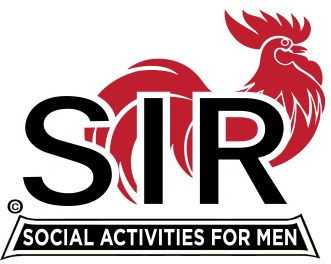 BEC Meeting Agenda October 17th, 2022, 9:15 AM at Boundary Oak The Mission of SIR is to enhance the lives of our members through fun activities, events and luncheons – while making friends for life.9:15 am	Call to order; Secretary, Paul Ramacciotti, confirm a quorum and Approval of Sept 19th 2022 BEC meeting minutes	 9:20		Standing ReportsTreasurer – Alan Fitzgerald – Financial UpdateLuncheon Report – Mike SchneiderOct Boundary Estimated CountMember notifications for non-cancellation Membership – Phil Goff   RAMP Department Head Reports:Recruitment, Don SchroederActivity Coordinator Mike WardRV Activity Branch 146 interestMember Relations David Harris  Publicity Al FarbmanCovid Compliance - Kevin Donahue (BA.5 and any related updates etc.)Any new developments?9:40		Little SIR Updates – Roger Craig	Speaker Update    Birthday Boys 			 9:50	Misc. Updates & New BusinessHoliday Party  Dec 14th at Boundary Oak Update, Alan PopeAssessment Team for Retention and Growth Update, Fred WachowiczArea Governor Updates2023 Roster Book PlanningVolunteers Needed: Recruiting Assistants, Speaker Team Member, Member Relations Assistants, Activity Leader Assistants10:15 am 	Adjourn; For Lunch Preparations